Н А К А З“24” березня 2021 р.				    м. Київ				         № 81Про уніфікацію документів та упорядкування документообігустосовно руху здобувачів вищої та фахової передвищої освітиУ зв’язку зі змінами в нормативних актах чинного законодавства України та Університету “Україна”, з метою уніфікації документів й упорядкування документообігу стосовно руху здобувачів вищої та фахової передвищої освіти в навчально-виховних підрозділах Університету “Україна”НАКАЗУЮ:1. Припинити дію наказу “Про уніфікацію документів та упорядкування документообігу стосовно руху здобувачів вищої освіти” від 31.05.2019 р. № 73.2. Затвердити Положення про відрахування, переривання навчання, поновлення і переведення осіб, які навчаються у Відкритому міжнародному університеті розвитку людини “Україна” (далі – Положення, Додаток 1).2. Затвердити зразки примірних форм документів, які наведені у Положенні (Додатки 1-21 до Положення).3. Затвердити зразки примірних форм щодо руху контингенту здобувачів освіти (Додатки 2-18 до наказу).4. Встановити термін підписання наказів про рух контингенту здобувачів вищої та фахової передвищої освіти – 2 робочих дні.5. Керівникам навчально-виховних підрозділів використовувати у своїй роботі зразки рекомендованих примірних форм наказів та інших документів щодо руху контингенту. 6. Керівникам навчально-виховних підрозділів керуватися Положенням у частині підготовки здобувачів вищої освіти, у частині підготовки здобувачів фахової передвищої освіти – до затвердження Положення про відрахування, переривання навчання, поновлення та переведення осіб, які навчаються у закладах фахової передвищої освіти, а також порядку надання їм академічної відпустки.7. Звернути увагу на персональну відповідальність керівників навчально-виховних підрозділів за невиконання наказу.8. Контроль за виконанням наказу покласти на проректора з освітньої діяльності Коляду О.П.Президент										Петро ТАЛАНЧУКПроректор з освітньої діяльності				_______________ Оксана КОЛЯДАНачальник управління освітньої діяльності		_______________ Ольга ВЕДЕНЄЄВАНачальник відділу організаційноїроботи та контролю						_______________ Світлана ЗИМЕНКОНачальник юридичного відділу 				________________ Віктор ШАМРАЙВідкритий міжнародний       УНІВЕРСИТЕТрозвитку людини"УКРАЇНА"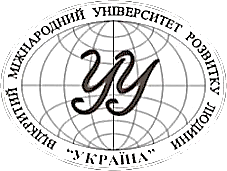      OpenInternational     UNIVERSITYof Human Development‘UKRAINE’